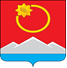 АДМИНИСТРАЦИЯ ТЕНЬКИНСКОГО ГОРОДСКОГО ОКРУГАМАГАДАНСКОЙ ОБЛАСТИП О С Т А Н О В Л Е Н И Е        31.03.2021 № 91-па                 п. Усть-ОмчугО внесении изменений в постановление администрацииТенькинского городского округа Магаданской области от 15 ноября 2019 года № 316-па «Об утверждении муниципальной программы «Организация и обеспечение отдыха и оздоровления детей в Тенькинском городском округе Магаданской области на 2020-2022 годы»В целях приведения в соответствие с решением Собрания представителей Тенькинского городского округа от 24 декабря 2020 года № 58  «О бюджете муниципального образования «Тенькинский городской округ» Магаданской области на 2021 год и плановый период в 2022-2023 годов», администрация Тенькинского городского округа Магаданской области  п о с т а н о в л я е т:Внести в муниципальную программу «Организация и обеспечение отдыха и оздоровления детей в Тенькинском городском округе Магаданской области на 2020-2022 годы», утверждённую постановлением администрации Тенькинского городского округа Магаданской области от 15 ноября  2019 года № 316-па  (далее-Программа),  следующие изменения:          1.1. Позицию «Ресурсное обеспечение муниципальной программы» паспорта Программы изложить в следующей  редакции:  Приложение № 1 «Система программных мероприятий муниципальной программы «Организация и обеспечение отдыха и  оздоровления  детей  в Тенькинском городском округе Магаданской области   на 2020-2022 годы» к  Программе изложить в редакции согласно приложению  №1  к  настоящему постановлению. 	1.3. Приложение № 3 «Ресурсное обеспечение муниципальной программы «Организация и обеспечение отдыха и оздоровления детей в Тенькинском городском округе Магаданской области на 2020-2022 годы» к Программе изложить в редакции согласно приложению № 2 к настоящему постановлению. 2. Настоящее постановление подлежит официальному опубликованию (обнародованию).И. о. главы Тенькинского городского округа                                 Е. Ю. Реброва«Организация и обеспечение отдыха и оздоровления детей в Тенькинском городском округе Магаданской области на 2020-2022 годы»                                                                                                                                                                        Приложение № 1 к постановлению администрации Тенькинского городского округа                                                                                                                                                                            Магаданской области                                                                                                                                                                           31.03.2021 № 91-па                                                                                                                                                                         «Приложение №1                                                                                                                                                                          к муниципальной программе                                                                                                                                                               «Организация и обеспечение отдыха                                                                                                                                                                                 и оздоровления детей                                                                                                                                                                    в Тенькинском городском округе                                                                                                                                                                                Магаданской области                                                                                                                                                                                   на 2020-2022 годы»«Система программных мероприятий муниципальной программы___________________________________________«Ресурсное обеспечение муниципальной программыОбщий объем финансирования  муниципальной программы составляет 11 567,2 тыс. рублей, из них по годам:2020 год  – 3 413,6 тыс. рублей;2021 год  – 4 076,8 тыс. рублей;2022 год  – 4 076,8 тыс.рублей;за счет средств местного бюджета(далее также – МБ) – 1 584,3 тыс. рублей, в том числе: 
2020 год  – 784,3 тыс.рублей;2021 год  – 400,0 тыс. рублей;2022 год  – 400,0 тыс.рублей;за счет средств областного бюджета(далее также – ОБ) – 9 982,9 тыс. рублей, в том числе: 
2020 год  – 2 629,3 тыс.рублей;2021 год  – 3 676,8 тыс.рублей;2022 год –  3 676,8 тыс.рублей.финансирование муниципальной программы
за счет внебюджетных источников не предусмотрено.».№ п/п№ п/пНаименование мероприятияИсполнительСрок реализацииСтоимость мероприятия(тыс. руб.)Стоимость мероприятия(тыс. руб.)Стоимость мероприятия(тыс. руб.)Стоимость мероприятия(тыс. руб.)Источник финансирования№ п/п№ п/пНаименование мероприятияИсполнительСрок реализациивсегов т.ч. по годамв т.ч. по годамв т.ч. по годамИсточник финансирования№ п/п№ п/пНаименование мероприятияИсполнительСрок реализациивсего202020212022Источник финансирования11234567891. Мероприятия, обеспечивающие занятость несовершеннолетних1. Мероприятия, обеспечивающие занятость несовершеннолетних1. Мероприятия, обеспечивающие занятость несовершеннолетних1. Мероприятия, обеспечивающие занятость несовершеннолетних1. Мероприятия, обеспечивающие занятость несовершеннолетних1. Мероприятия, обеспечивающие занятость несовершеннолетних1. Мероприятия, обеспечивающие занятость несовершеннолетних1. Мероприятия, обеспечивающие занятость несовершеннолетних1. Мероприятия, обеспечивающие занятость несовершеннолетних1. Мероприятия, обеспечивающие занятость несовершеннолетних1.1.Организация временных рабочих мест для детей и подростковОрганизация временных рабочих мест для детей и подростковСОШ в пос. Усть-Омчуг, СОШ в п. Омчак2020-20220,00,00,00,0БМО(текущее финансирование)1.2.Оплата труда привлеченных специалистовОплата труда привлеченных специалистовСОШ в пос. Усть-Омчуг, СОШ в п. Омчак2020-20224 101,4632,51836,41632,5ОБ1.2.Оплата труда привлеченных специалистовОплата труда привлеченных специалистовСОШ в пос. Усть-Омчуг, СОШ в п. Омчак2020-20221 372,6654,2359,2359,2БМО1.3.Обеспечение материально-технической базы летних оздоровительных лагерейОбеспечение материально-технической базы летних оздоровительных лагерейСОШ в пос. Усть-Омчуг, СОШ в п. Омчак2020-2022211,7130,140,840,8БМО2. Организация отдыха и оздоровления в лагерях с дневным пребыванием2. Организация отдыха и оздоровления в лагерях с дневным пребыванием2. Организация отдыха и оздоровления в лагерях с дневным пребыванием2. Организация отдыха и оздоровления в лагерях с дневным пребыванием2. Организация отдыха и оздоровления в лагерях с дневным пребыванием2. Организация отдыха и оздоровления в лагерях с дневным пребыванием2. Организация отдыха и оздоровления в лагерях с дневным пребыванием2. Организация отдыха и оздоровления в лагерях с дневным пребыванием2. Организация отдыха и оздоровления в лагерях с дневным пребыванием2. Организация отдыха и оздоровления в лагерях с дневным пребыванием2.1.Проведение культурно- массовых мероприятий, медикаменты, питание детей, страховка, медосмотр сотрудниковПроведение культурно- массовых мероприятий, медикаменты, питание детей, страховка, медосмотр сотрудниковСОШ в пос. Усть-Омчуг, СОШ в п. Омчак2020-20225881,51996,8 1840,42044,3ОБ                                                                                                        Приложение № 2                                                                                          к постановлению администрации                                                                                           Тенькинского городского округа                                                                                                     Магаданской области                                                                                                      31.03.2021 № 91-па                                                                                                      «Приложение № 3                                                                                                 к муниципальной программе                                                                                        «Организация и обеспечение отдыха                                                                                                    и оздоровления детей                                                                                           в Тенькинском городском округе                                                                                                   Магаданской области                                                                                                     на 2020-2022 годы»                                      Ресурсное обеспечение муниципальной программы
                             «Организация и обеспечение отдыха и оздоровления детей                                в Тенькинском городском округе Магаданской области                                                                 на 2020-2022 годы»